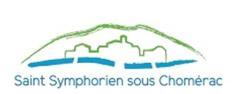 COMMUNE DE SAINT SYMPHORIENSOUS CHOMERACACTE D’ENGAGEMENTMARCHE DE MAITRISE D’ŒUVREPOUR LES TRAVAUX D’ASSAINISSEMENT / MISE EN CONFORMITE DU SYSTEME D’ASSAINISSEMENTSUITE AU SCHEMA DIRECTEUR ET AU PPR DU QUARTIER DES GRADSMARCHE EN PROCEDURE ADAPTEEMarché de maîtrise d’œuvrepour les travaux d’assainissement / Mise en conformité du système d’Assainissementsuite au schéma directeur et au PPR du quartier des Grads.Procédure Adaptée passée en application des articles L 2123de l'Ordonnance n° 2018-1074 du 26 novembre 2018 portant partie législativedu code de la commande publique et R 2123 du décret n° 2018-1075 du 3 décembre 2018portant partie du Code de la Commande PubliqueARTICLE 1 - CONTRACTANT(1).  Je, contractant unique soussigné(e)  ou  Nous, co-traitants soussignés,  ou Agissant en tant que mandataire du groupement solidaire Agissant en tant que mandataire solidaire du groupement conjoint 1 Cocher la case correspondante à la nature de votre groupement  ET :   Nom, Prénom et qualité :  .............................................................................................................   agissant en mon nom personnel :  domicilié(e) à :  ..............................................................................................................................   . ....................................................................................................................................................   Téléphone : ........................................  Télécopie : .......................................................................   Adresse électronique ....................................................................................................................   ou  agissant au nom et pour le compte de la société :  
 .....................................................................................................................................................    .....................................................................................................................................................   forme : .................................................  au capital de : .................................................................   ayant son siège social à :  ..............................................................................................................    .....................................................................................................................................................   Téléphone : ....................................................  Télécopie .............................................................   Adresse électronique ....................................................................................................................   Immatriculé(e) à l’INSEE :  - N° SIRET :  ..................................................................................................................................   - Code APE : ..................................................................................................................................   - N° d’inscription :  . au Registre du Commerce et des Sociétés :  ................................................................................   et/ou  . au Répertoire des Métiers : .........................................................................................................   ET :   Nom, Prénom et qualité :  .............................................................................................................   agissant en mon nom personnel :  domicilié(e) à :  ..............................................................................................................................   . ....................................................................................................................................................   Téléphone : ........................................  Télécopie : .......................................................................   Adresse électronique ....................................................................................................................   ou  Immatriculé(e) à l’INSEE :  - N° SIRET :  ..................................................................................................................................   - Code APE : ..................................................................................................................................   - N° d’inscription :  . au Registre du Commerce et des Sociétés :  ................................................................................   et/ou  . au Répertoire des Métiers : .........................................................................................................   désigné(s) dans le marché sous le nom de « MAITRE D’OEUVRE »  - m'ENGAGE (nous ENGAGEONS) sans réserve, conformément aux conditions et prescriptions  définies par le CCAP, à exécuter les études et à assurer les missions confiées dans les conditions  ci-après définies, l'offre ainsi présentée ne me (nous) liant toutefois que si son acceptation m'est  (nous est) notifiée dans un délai de 120 jours (CENT VINGT JOURS) à compter de la date limite  de remise des offres fixée dans le Règlement de la Consultation.  ARTICLE 2 - PRIX.  2-1.  MONTANT DE L’OFFRE   Le marché est passé à prix ferme dans les conditions définies à l’article 3 du CCAP.  Soit en toutes lettres : 2-2 	 DECOMPOSITION DE L’OFFRE   ARTICLE 3 - DELAIS.  Les délais maximums imposés sont de :   Maîtrise d’oeuvre – Phase Conception  En cas de retard dans la production des documents d’étude ci-dessus mentionnés, le Bureau  d’Etudes pourra subir sur ces créances des pénalités telles que prévues au CCAP.   Maîtrise d’oeuvre - Phase Travaux  Le maître d’oeuvre devra respecter les conditions prévues au CCAP dans le déroulement du  marché de travaux.  ARTICLE 4 - PAIEMENTS.  4.1 Comptes à créditer  Le maître de l’ouvrage se libèrera des sommes dues au titre du présent marché en faisant porter  le montant au crédit du compte unique ouvert par le mandataire au nom des entrepreneurs  groupés ou du mandataire.  Ouvert au nom de :............................................................................... Domiciliation : .......................................................................................................................................... Code Banque :  ...............  Code guichet : ....................  N° compte : ...............................  Clé RIB : ............ IBAN : ....................................................................................................................................................... BIC : .......................................................................................................................................................... (Joindre le ou les RIB correspondants)  ENGAGEMENT DU CANDIDAT  ACCEPTATION DE L’OFFRE PAR LE MAITRE D’OUVRAGE  Elle est complétée par les annexes suivantes  :   Annexe n°… relative à  la désignation et répartition des cotraitants en cas de groupement   Annexe n°… relative aux demandes de précisions ou de compléments sur la teneur des offres  (ou OUV6) ;   Annexe n°… relative à la mise au point du marché (ou OUV11) ;   Autres annexes (à préciser) :  NOTIFICATION DU MARCHE AU TITULAIRE (Date d’effet du marché)  En cas de remise contre récépissé :  Le titulaire signera la formule ci-dessous :  « Reçu à titre de notification une copie du présent marché »  A ……………………………………… le ………………………………  Signature  En cas d’envoi en LR/AR (Lettre recommandé avec accusé de réception):  Coller dans ce cadre l’avis de réception postal, daté et signé par le titulaire (valant date de  notification du marché  2 Cocher la case correspondante   	 	8  NANTISSEMENT OU CESSION DE CREANCES   Certificat de cessibilité établi en date du ………………………….. à  ...........................................    	 	 	 	 	 	OU  Copie délivrée en unique exemplaire pour être remise à l’établissement de crédit en cas de  cession ou de nantissement de créance de :  1 	 La totalité du marché dont le montant est de (indiquer le montant en chiffres et en lettres) :  .....................................................................................................................................................   2 	 La totalité du bon de commande n°………afférent au marché (indiquer le montant en chiffres  et lettres) :  
 .....................................................................................................................................................   3 	 La partie des prestations que le titulaire n’envisage pas de confier à des sous-traitants  
bénéficiant du paiement direct, est évaluée à (indiquer en chiffres et en lettres) : 	  
 .....................................................................................................................................................   4 	 La partie des prestations évaluée à (indiquer le montant en chiffres et en lettres) :  .............   
 .....................................................................................................................................................   et devant être exécutée par ..........................................................................................................   en qualité de : ........................... 	 membre d’un groupement d’entreprise 	 sous-traitant  3 Date et signature originales  Maîtrise d’Ouvrage / Personne publique :  Commune de SAINT SYMPHORIEN SOUS CHOMERACMairie 40 Route de Lagrange07210 ST SYMPHORIEN SOUS CHOMERACPouvoir adjudicateur :  Personne habilitée à donner des  
renseignements prévus à l’article R2191-1à2 du Code de la Commande Publique  Ordonnateur :Mme le MaireCommune de SAINT SYMPHORIEN SOUS CHOMERACMairie 40 Route de Lagrange07210 ST SYMPHORIEN SOUS CHOMERACTrésorerie : Centre des Finances Publiques 21, Bd Jean Jaurés – BP 5307400 Le Teilagissant en mon nom personnel :  domicilié(e) à :  ..............................................................................................................................   . ....................................................................................................................................................   Téléphone : ........................................  Télécopie : .......................................................................   Adresse électronique ....................................................................................................................   agissant en mon nom personnel :  domicilié(e) à :  ..............................................................................................................................   . ....................................................................................................................................................   Téléphone : ........................................  Télécopie : .......................................................................   Adresse électronique ....................................................................................................................   agissant au nom et pour le compte de la société : ............................................................................................................................................. 
forme : ..........................................  au capital de :....................................... ayant son siège social à : .............................  ..................................................................................................................................................... Téléphone :.............................  Télécopie : Adresse électronique : agissant au nom et pour le compte de la société : ............................................................................................................................................. 
forme : ..........................................  au capital de :....................................... ayant son siège social à : .............................  ..................................................................................................................................................... Téléphone :.............................  Télécopie : Adresse électronique : Immatriculé(e) à l’INSEE :  - N° SIRET :  - Code APE : - N° d’inscription : . au Registre du Commerce et des Sociétés :  
et/ou . au Répertoire des Métiers : ......................................................................................................... Immatriculé(e) à l’INSEE :  - N° SIRET :  - Code APE : - N° d’inscription : . au Registre du Commerce et des Sociétés :  
et/ou . au Répertoire des Métiers : ......................................................................................................... Immatriculé(e) à l’INSEE :  - N° SIRET :  - Code APE : - N° d’inscription : . au Registre du Commerce et des Sociétés :  
et/ou . au Répertoire des Métiers : ......................................................................................................... agissant au nom et pour le compte de la société :  
 .....................................................................................................................................................   forme : .................................................  au capital de : .................................................................   ayant son siège social à :  ..............................................................................................................    .....................................................................................................................................................   Téléphone : ....................................................  Télécopie .............................................................   Adresse électronique ....................................................................................................................   agissant au nom et pour le compte de la société :  
 .....................................................................................................................................................   forme : .................................................  au capital de : .................................................................   ayant son siège social à :  ..............................................................................................................    .....................................................................................................................................................   Téléphone : ....................................................  Télécopie .............................................................   Adresse électronique ....................................................................................................................   DESIGNATION  MONTANT EN € TOTAL Euros HT                                                 TVA 20 %                                                                  TOTAL  Euros TTC                                             DESIGNATIONMONTANT EN €PRO  ACT  VISA   DET  AOR  Sous-total  Dossier de déclaration pour la station d’épuration,Dossier de Déclaration au titre de la Loi sur l’Eau.Sous-total  TOTAL  PRO4 semaines  à compter de 	l’ordre de service  
correspondant  DCE2 semainesà compter de 	l’ordre de service  
correspondant  Analyse des offres  1 semaine   à compter de la réception des offres par le  
maître d’oeuvre  Fait en un seul original  
A…………………………  Le………………………..  Signature du candidat  Fait en un seul original  
A…………………………  Le………………………..  Signature du candidat  Est acceptée la présente offre pour valoir  
acte d’engagement  A…………………………  Le………………………..  Signature du représentant   
du Maître d’Ouvrage  Est acceptée la présente offre pour valoir  
acte d’engagement  A…………………………  Le………………………..  Signature du représentant   
du Maître d’Ouvrage  A………………………………….. le……………………………………………………….3  Signature  